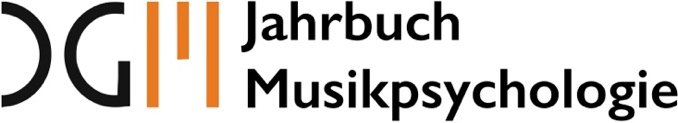 JBDGM Begleitschreiben an den Herausgeber Dieses Begleitschreiben ist nur bei der anonymisierten Ersteinreichung von Forschungsberichten erforderlich, um gegenüber dem Herausgeber die Identität der Autor*innen offen zu legen. Die Informationen im Begleitschreiben sind für die Gutachter*innen nicht zugänglich. 
Alle anderen Artikelarten (Spots, Nahaufnahmen, Berichte, Rezensionen) sind direkt in nicht-anonymisierter Form einzureichen, so dass dieses Begleitschreiben nicht erforderlich ist. Fügen Sie hier den deutschen Titel einFügen Sie hier den englischen Titel einVorname_a Nachname_a*1, Vorname_b Nachname_b2, Vorname_c Nachname_c1Bitte geben Sie die vollständigen Namen aller Autor*innen im Format „Vorname Nachname“ an. Unterstreichen Sie bitte den Nachnamen. Bitte geben Sie keine Titel oder akademischen Grade an (z. B. Dr., Prof. etc.). Markieren Sie eine*n (!) korrespondierende*n Autor*in mit einem Sternchen (*) und fügen Sie hinter jedem Nachnamen jeweils eine hochgestellte Ziffer für die Institution an (s.u.).1Abteilung/Institut, Universität/Organisation, Stadt, Staat [falls USA], Land2Abteilung/Institut, Universität/Organisation, Stadt, Staat [falls USA], LandDie Institution eine*r Autor*in wird durch eine hochgestellte Ziffer (Superskript) angebunden. Geben Sie bitte möglichst nur eine Institution an (an der die im Aufsatz berichtete Forschung im Wesentlichen erstellt wurde).*Abteilung des*der korrespondierenden Autor*in, Universität/Organisation, Anschrift, Land. E-Mail-Adresse.Bitte geben Sie die vollständige postalische Anschrift und die E-Mail-Adresse des*der korrespondierenden Autor*in an. Diese Funktion kann nur ein*e Autor*in übernehmen und muss mit dem*der durch ein Sternchen markierten Autor*in übereinstimmen.EthikerklärungNUR bei empirischen Arbeiten müssen Sie bestätigen, dass diese in Übereinstimmung mit relevanten ethischen Prinzipien und Standards durchgeführt wurden. Geben Sie an, inwieweit ethische Stellungnahmen eingefordert wurden (z. B. über eine zuständige Ethikkommission der Universität). Formulierung z.B.:Die vorliegende Arbeit wurde in Übereinstimmung mit ethischen Prinzipien und Standards gemäß den Richtlinien der XXX-Gesellschaft durchgeführt. Sie wurde von der Ethikkommission der Universität XXX geprüft und genehmigt. OriginalitätserklärungBestätigen Sie, dass die eingereichte Arbeit noch nicht veröffentlicht wurde (auch nicht in einer anderen Sprache) und dass sie nicht gleichzeitig von einer anderen Zeitschrift begutachtet wird bzw. wurde. Formulierung z.B.:Die vorliegende Arbeit wurde noch nicht veröffentlicht oder von einer anderen Zeitschrift begutachtet.Finanzierung / finanzielle UnterstützungAlle Quellen der Forschungsfinanzierung, einschließlich finanzieller Unterstützung, Bereitstellung von Ausrüstung oder Materialien, sollten offengelegt werden. Autor*innen sollten die Rolle von Forschungsförderern oder Sponsoren in der Forschungsplanung, -durchführung, -analyse, -interpretation und -berichterstattung offenlegen. Wenn keine anderen Angaben gemacht werden, stimmen die Autor*innen ausdrücklich der Veröffentlichung der folgenden Aussage zu: Die Autor*innen haben keine Finanzierung zu berichten.Andere Unterstützung/DanksagungJegliche nichtfinanzielle Unterstützung (wie z.B. statistische oder schriftliche Fachunterstützung) von anderen Personen oder Organisationen sollte offengelegt und den Beteiligten gedankt werden. Wenn keine anderen Angaben gemacht werden, stimmen die Autor*innen ausdrücklich der Veröffentlichung der folgenden Aussage zu: Die Autor*innen haben keine Unterstützung zu berichten.Konkurrierende InteressenDie Autor*innen sollten relevante finanzielle und nicht-finanzielle Interessen und Beziehungen offenlegen, von denen angenommen werden könnte, dass sie die Interpretation der Ergebnisse beeinflussen, oder dass Herausgeber, Redaktion, Gutachter*innen oder Leser*innen davon Kenntnis haben möchten. Dies schließt jede Beziehung zum Jahrbuch Musikpsychologie ein, zum Beispiel, wenn der Herausgeber seine eigene Forschung veröffentlicht. Wenn keine anderen Angaben gemacht werden, stimmen die Autor*innen ausdrücklich der Veröffentlichung der folgenden Aussage zu: Die Autor*innen erklären, dass keine konkurrierenden Interessen bestehen.Erklärung zur DatenverfügbarkeitJBDGM und die Deutsche Gesellschaft für Musikpsychologie (DGM) empfehlen nachdrücklich die Veröffentlichung der zu einem Beitrag gehörenden Forschungsdaten sowie ggf. weiterer Materialien (z. B. Analysesyntax, Fragebögen etc.), die für die Nachvollziehbarkeit der Datenerhebung und -analyse erforderlich sind. Die entsprechende Empfehlung der DGM folgt den Leitlinien u.a. der der Deutschen Gesellschaft für Psychologie (DGPs) und der Deutschen Forschungsgemeinschaft (DFG). Für die Veröffentlichung der Forschungsdaten und -materialien steht das PsychArchives Repositorium des ZPID zur Verfügung. Die Forschungsdaten sind mit dem Beitrag verknüpft, erhalten aber auch eine eigene DOI und können somit weltweit für den Nachvollzug von Ergebnissen und weiterführende Datenanalysen genutzt werden. Alternativ können auch Repositorien wie OSF (https://osf.io) oder GitHub (https://github.com) verwendet werden. Führen Sie hier bitte die ggf. bereitgestellten Daten und Materialien sowie den Ort ihrer Veröffentlichung auf. Falls Daten oder Materialien nicht zugänglich gemacht werden, ist hierfür eine Begründung erforderlich (z.B. aus Gründen des Persönlichkeitsschutzes, wegen unvertretbar hohen Aufwands, o.ä.), die ebenfalls mit dem Beitrag veröffentlicht wird.Die Forschungsdaten [näher spezifizieren] zu diesem Beitrag werden auf dem PsychArchives Repositorium unter DOI XXX zur Verfügung gestellt. 